РЕЗОЛЮЦИЯ 71 (Пересм. ,  г.)Стратегический план Союза на 20−20 годы[Источники: Рез. 71, Рез. 72, Рез. 151]Полномочная конференция Международного союза электросвязи (),учитываяположения Устава МСЭ и Конвенции МСЭ, относящиеся к стратегическим политическим принципам и планамотмечаясложные задачи, стоящие перед Союзом при достижении им своих целей в постоянно изменяющейся среде электросвязи/информационно-коммуникационных технологий (ИКТ), а также условия разработки и выполнения стратегического плана, изложенные в Приложении  к настоящей Резолюции,признаваяa)	опыт, полученный в ходе выполнения Стратегического плана Союза на 20–20 годы;b)	;c)	что эффективной увязки между стратегическим планом и финансовым планом, представленными в Приложении 1 к Решению 5 (Пересм. ,  г.) настоящей Конференции, можно добиться путем перераспределения ресурсов Финансового плана на различные Секторы, а затем на цели и задачи стратегического плана, представленные в Приложени  к настоящей Резолюции,признавая,a)	что в оперативных и финансовых планах МСЭ следует указывать  деятельности Союза и соответствующие ресурсы и что эти планы могли бы быть эффективно использованы, среди прочего:–	для мониторинга хода выполнения Союза;–	для увеличения способности членов Союза оценивать с помощью показателей деятельности;–	для повышения эффективности;–	для обеспечения прозрачности, особенно в отношении применения принципа возмещения затрат;–	для обеспечения взаимодополняемости МСЭ и других соответствующих международных и региональных организаций электросвязи;b)	что необходимы эффективные и конкретные механизмы надзора, для того чтобы Совет МСЭ мог должным образом следить за прогрессом в области увязывания стратегическ, оперативн и финансов и оценивать выполнение планов;подчеркивая,что цель БОР и УОР состоит в том, чтобы обеспечить выделение для приоритетных направлений деятельности достаточных ресурсов, которые необходимы для получения запланированных результатов,решаетпринять  к настоящей Резолюции Стратегический план на 20−20 годы,поручает Генеральному секретарю1	разрабать структуру результатов деятельности МСЭ для выполнения Стратегического плана Союза на  годы в соответствии с принципами составления бюджета, ориентированного на результаты (БОР), и управления, ориентированного на результаты (УОР);	Совету МСЭ о ходе выполнения Стратегического плана на 20−20 годы, а также о показателях деятельности Союза, направленной на достижение его целей и задач корректи это в измен среды электросвязи/ИКТ и/или в результате оценки показателей деятельности, внесения всех необходимых изменений для обеспечения того, чтобы стратегический план содействовал выполнению сво, принимая во внимание предложения со стороны консультативных групп Секторов, решения, принимаемые на конференциях и ассамблеях Секторов, и изменения стратегической направленности деятельности Союза в финансовых ограничений, установленных полномочной конференциейувязки стратегических, финансовых и оперативных планов;поручает Совету1	осуществлять надзор за дальнейшей разработкой структуры результатов деятельности МСЭвыполнения Стратегического плана;2	осуществлять  выполнени Стратегического плана на 20–20 годы и при необходимости корректировать стратегический план на основе отчетов Генерального секретаря;3	представить следующей полномочной конференции оценку результатов выполнения Стратегического плана на 20−20 годы совместно с предлагаемым Стратегическим планом на 20−20 годы,	оценить прогресс в области увязывания стратегических, финансовых и оперативных функций и в осуществлении оперативного планированияпредлагает Государствам-Членамвключать национальное и региональное видение вопросов политики, регулирования и эксплуатации в процесс стратегического планирования, осуществляемого Союзом, в период до следующей полномочной конференции, для того чтобы:–	повысить эффективность Союза при выполнении им своих целей, определенных в основных документах Союза, на основе сотрудничества в выполнении стратегического плана;–	помочь Союзу оправдывать изменяющиеся ожидания всех своих членов, по мере того как национальные структуры, обеспечивающие предоставление услуг электросвязи/ИКТ, продолжают развиваться,настоятельно призывает Государства-Членыосуществлять взаимодействие с Секретариатом на раннем этапе разработки предложений, имеющих финансовые последствия, с тем чтобы рабочий план и связанные с ним потребности в ресурсах могли бы быть определены и, насколько это практически возможно, включены в такие предложенияпредлагает Членам Секторовсообщать о своих мнениях в отношении стратегического плана Союза через свои соответствующие Секторы и надлежащие консультативные группы.______________Рабочая группа Совета по разработке Стратегического и Финансового планов на 2020–2023 годы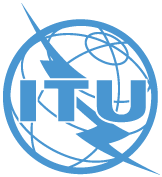 Третье собрание – Женева, 15−16 января 2018 годаДокумент CWG-SFP-3/7-R8 декабря 2017 годаОригинал: английскийпредлагаемый проект объединения рекомендаций 71, 72 и 151предлагаемый проект объединения рекомендаций 71, 72 и 151